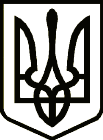 УкраїнаПРИЛУЦЬКА  РАЙОННА  ДЕРЖАВНА  АДМІНІСТРАЦІЯЧЕРНІГІВСЬКОЇ  ОБЛАСТІПро надання інформації щодо вакантних посадНадаємо інформацію про перелік вакантних посад державної служби та недержавної служби в районній державній адміністрації станом на                              01 грудня 2021 року згідно з формою:В.о. керівника апарату		                                           Оксана ЦІВИНАВіталій Потапенко (066) 8792471вул. Київська, 220, м. Прилуки, Чернігівська область,  17500,  тел/факс: (04637) 3-11-49, E-mail: pladm_post@cg.gov.ua,сайт: www.pladm.cg.gov.ua, код згідно з ЄДРПОУ 04061808вул. Київська, 220, м. Прилуки, Чернігівська область,  17500,  тел/факс: (04637) 3-11-49, E-mail: pladm_post@cg.gov.ua,сайт: www.pladm.cg.gov.ua, код згідно з ЄДРПОУ 04061808вул. Київська, 220, м. Прилуки, Чернігівська область,  17500,  тел/факс: (04637) 3-11-49, E-mail: pladm_post@cg.gov.ua,сайт: www.pladm.cg.gov.ua, код згідно з ЄДРПОУ 04061808вул. Київська, 220, м. Прилуки, Чернігівська область,  17500,  тел/факс: (04637) 3-11-49, E-mail: pladm_post@cg.gov.ua,сайт: www.pladm.cg.gov.ua, код згідно з ЄДРПОУ 04061808вул. Київська, 220, м. Прилуки, Чернігівська область,  17500,  тел/факс: (04637) 3-11-49, E-mail: pladm_post@cg.gov.ua,сайт: www.pladm.cg.gov.ua, код згідно з ЄДРПОУ 04061808вул. Київська, 220, м. Прилуки, Чернігівська область,  17500,  тел/факс: (04637) 3-11-49, E-mail: pladm_post@cg.gov.ua,сайт: www.pladm.cg.gov.ua, код згідно з ЄДРПОУ 04061808вул. Київська, 220, м. Прилуки, Чернігівська область,  17500,  тел/факс: (04637) 3-11-49, E-mail: pladm_post@cg.gov.ua,сайт: www.pladm.cg.gov.ua, код згідно з ЄДРПОУ 04061808вул. Київська, 220, м. Прилуки, Чернігівська область,  17500,  тел/факс: (04637) 3-11-49, E-mail: pladm_post@cg.gov.ua,сайт: www.pladm.cg.gov.ua, код згідно з ЄДРПОУ 04061808№На №01-01-42/6323від28.07.2021Відділ управління персоналом  апарату Чернігівської обласної державної адміністрації Відділ управління персоналом  апарату Чернігівської обласної державної адміністрації Відділ управління персоналом  апарату Чернігівської обласної державної адміністрації Відділ управління персоналом  апарату Чернігівської обласної державної адміністрації Найменування структурного підрозділуНайменування вакантної посадиСтроковість посади(безстроково або вказувати строк)Тривалість збереженнявакансіїАпарат районної державної  адміністрації та структурні підрозділи районної державної адміністрації без статусу юридичних осіб публічного праваАпарат районної державної  адміністрації та структурні підрозділи районної державної адміністрації без статусу юридичних осіб публічного праваАпарат районної державної  адміністрації та структурні підрозділи районної державної адміністрації без статусу юридичних осіб публічного праваАпарат районної державної  адміністрації та структурні підрозділи районної державної адміністрації без статусу юридичних осіб публічного праваАпарат Голова(не державна служба)Строкова (період повноважень Президента України)з 12.11.2021Секторорганізаційної роботи Головний спеціалістБезстроковоз 18.08.2021Сектор з юридичної роботиГоловний спеціалістБезстроковоз 22.11.2021Сектор мобілізаційної та режимно-секретної роботиГоловний спеціаліст(оголошено конкурс)Безстроковоз 29.10.2021Сектор звернень громадянГоловний спеціалістБезстроковоз 02.11.2021Головний спеціаліст з внутрішнього аудитуГоловний спеціаліст з внутрішнього аудитуСтроковаз 01.06.2021 до 30.03.2022Головний спеціаліст з цифрового розвиткуГоловний спеціаліст з цифрового розвиткуБезстроковаз 16.01.2021Відділ містобудування, архітектури та житлово-комунального господарстваНачальник відділу – головний архітектор районуБезстроковаз 16.06.2021Структурні підрозділи районної державної адміністрації зі статусом юридичних осіб публічного праваСтруктурні підрозділи районної державної адміністрації зі статусом юридичних осіб публічного праваСтруктурні підрозділи районної державної адміністрації зі статусом юридичних осіб публічного праваСтруктурні підрозділи районної державної адміністрації зі статусом юридичних осіб публічного праваСектор культури, туризму і релігійГоловний спеціалістСтроковаз 28.01.2021 до 08.12.2021Відділ освітиСекретар керівника(не державна служба)Строкова з 21.08.2021 до 02.08.2022Служба у справах дітей Головний спеціалістБезстроковоз 04.11.2021Управління соціального захисту населенняГоловний спеціаліст з юридичної та правової роботиБезстроковоз 17.08.2021Управління соціального захисту населенняГоловний спеціаліст Ічнянського відділу соціальної підтримки громадянБезстроковоз 16.11.2021